Antonie Voisinet, "Ohio, County Marriages, 1789-1994"Citing this Record"Ohio, County Marriages, 1789-1994," index and images, FamilySearch (https://familysearch.org/pal:/MM9.1.1/X8XY-FD9 : accessed 13 Apr 2013), Antonie Voisinet and Rosalie Piguignot, 1863.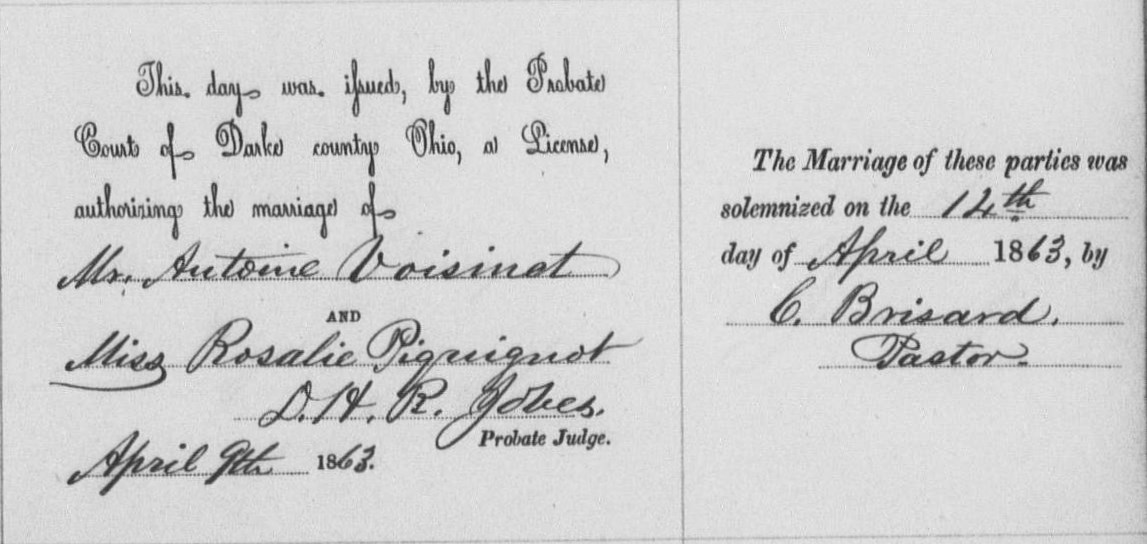 Name:Antonie VoisinetTitles and Terms:Event Type:MarriageEvent Date:14 Apr 1863Event Place:Darke, Ohio, United StatesEvent Place (Original):Age:Birth Year (Estimated):Birth Date:Birthplace:Father's Name:Father's Titles and Terms:Mother's Name:Mother's Titles and Terms:Spouse's Name:Rosalie PiguignotSpouse's Titles and Terms:Spouse's Age:Spouse's Birth Year (Estimated):Spouse's Birthplace:Spouse's Father's Name:Spouse's Father's Titles and Terms:Spouse's Mother's Name:Spouse's Mother's Titles and Terms:Reference ID:item 1 V B-3 P 275 n 550GS Film number:1030772Digital Folder Number:004017444Image Number:00695